Повышение эффективности образовательного процесса в современных условияхОдна из главных задач модернизации образования – повышение качества образования. Качество образования признается как многоаспектная категория, интегральная характеристика системы образования, комплексный показатель, синтезирующий все этапы обучения, развития и становления личности, условия и результаты учебно-воспитательного процесса; это критерий эффективности деятельности образовательного учреждения, основной продукцией которого являются качественно подготовленные выпускники.  В соответствии с национальной доктриной образования Российской Федерации (2000 – 2025 г.г.) самой актуальной проблемой модернизации образовательной системы Российской Федерации является проблема повышения качества образования. Именно качество образования рассматривается как комплексный показатель, синтезирующий все этапы становления личности, условия и результаты учебно-воспитательного процесса, а также как критерий эффективности деятельности образовательного учреждения, основной продукцией которого являются качественно подготовленные выпускники. «Качество образования — характеристика системы образования, отражающая степень соответствия реальных достигаемых образовательных результатов, условий образовательного процесса нормативным требованиям, социальным и личностным ожиданиям» Потенциал образовательного учреждения, его возможности в области образовательной деятельности заключены в способности обеспечить качество образования, то есть создать соответствующие условия, учебно-воспитательную среду, материальную базу, финансовое и информационное обслуживание. Следовательно, в образовательном учреждении должна быть создана современная система обеспечения качества образования, которая будет представлять собой совокупность средств и технологий, гарантирующих достижение таких образовательных результатов, которые отвечают заданным нормативам, критериям, стандартам и запросам потребителей.Закон «Об образовании» в прежней редакции устанавливал, что инвариантная часть содержания образования формировалась на федеральном уровне и получала отражение в так называемом минимуме содержания обучения, а вариативная была прерогативой органов управления образованием субъектов Федерации и образовательных учреждений. Изменения и дополнения к Закону «Об образовании», принятые Госдумой в конце 2007 года, упразднили не только разделение содержания образования на федеральный, национально-региональный и школьный компоненты, но и прежние составляющие стандарта в виде минимума содержания и требований к уровню подготовки выпускника. А вместе с этим была отвергнута и прежняя идеология построения стандарта – от установленного минимума содержания к требованиям к уровню подготовки выпускника как требованиям по освоению этого содержания.На смену этому пришла другая идеология, как отмечает Кузнецов А.А., «ключевой составляющей стандарта стали планируемые образовательные результаты (в новой редакции закона они названы «Требования к освоению основных образовательных программ»). При этом надо учесть, что изменилось и само представление об образовательных результатах. Если раньше в стандартах речь шла только о предметных результатах, то теперь стандарт ориентируется и на метапредметные, и на личностные результаты. А эти результаты уже могут быть достигнуты (особенно в гуманитарных предметах) при освоении достаточно разного, вариативного содержания» [2]. Под образовательными результатами будем понимать личностные достижения студента в процессе освоения содержания образования, выражение степени его успешности и личностного роста. Различают обязательные и возможные образовательные результаты: знать и уметь применять на практике образовательной деятельности, понимать, освоить на уровне представлений, быть готовым использовать в процессе дальнейшего обучения, быть готовым использовать вне рамок учебного предмета. К новым образовательным результатам относятся: овладение ключевыми компетенциями, освоение новых умений и навыков по сравнению с существующей практикой, развитие познавательных интересов, развитие информационной культуры, развитие ключевых компетенций (интерактивное использование цифрового учебного оборудования и программных инструментов, работа в группе), освоение умений творчески применять знания в практических ситуациях, сдвиг от поглощения информации к производству знаний и прочее.При характеристике качества полученного выпускником образования на первый план начинают выходить показатели, которые дают интегрированные оценки образовательных результатов, такие как операциональность (способность выбора методов и средств и их соединения для решения определенных задач), мобильность (способность использования в различных ситуациях), а не просто определенный объем знаний. Критерием качества образования  становится не объем освоенных знаний и умений, а готовность овладевать методами получения знаний и использовать их в различных профессиональных и жизненных ситуациях, творческий подход в решении возникающих задач. Такой подход к формированию образования и оценке его качества называют компетентностным.Современная система высшего профессионального образования вступила в период обострения целого ряда социальных противоречий и противоречий, обусловленных характером и организацией образовательного процесса. Разрешение этого противоречия можно искать только на пути создания и внедрения принципиально новых технологий, форм и средств обучения, предполагающих построение качественно иного образовательного процесса. Задача обоснования новой идеологии содержания высшего профессионального образования, построения образовательного процесса, т.е. поиска его нового облика образования требует для своего решения принципиально новых подходов, новых ориентиров. Главные из них – новые организационные формы учебной деятельности, взаимодействие преподавателя и обучаемых, новая образовательная среда, ориентированная на востребованные современным обществом образовательные результаты.Именно использование новых организационных форм учебной деятельности и использование новых средств обучения (которые для многих сами по себе являются показателями инновационности образования), определяет важнейшие факторы повышения эффективности образовательной деятельности. На это обстоятельство обращают внимание многие исследователи (Т.Б. Захарова, А.А.Кузнецов, И.В.Роберт, В.В.Рубцов. С.В.Зенкина, Т.А.Сергеева, А.Н.Тихонов и др.). Все планируемые изменения в системе образования, в конечном счете, должны привести к повышению качества образования, отражаемого через планируемые образовательные результаты, адекватные современным и прогнозируемым потребностям личности, общества и государства, а образовательные результаты невозможно достичь без использования новых организационных форм.Таким образом, в России, как и во всем мире, растет понимание того, что в настоящее время вряд ли удастся сделать принципиально новый шаг в развитии образования, если не поднять его качество, не сориентировать на достижение новых образовательных результатов и на применение новых организационных форм, соответствующих требованиям современного общества. Именно поэтому, достижение современного качества образования сегодня является главным направлением государственной образовательной политики. Ставится задача выхода системы образования на новое качество, на новые образовательные результаты, связанные с пониманием развития личности как цели и смысла образования. Конечным результатом образования, в том числе и высшего профессионального, является мобильная, разносторонне развитая личность, способная адаптироваться к социально-экономическим изменениям и найти свое место в современном обществе. Сформированность этих качеств является основным компонентом образовательных результатов. Для обеспечения качественного обновления образования и связи с этим достижения новых образовательных результатов необходимо четко определить существо и основные составляющие новых образовательных форм. Это станет методологической основой, смысловым ориентиром обновления и совершенствования образования. Таким образом, мы получаем взаимосвязанные между собой процессы: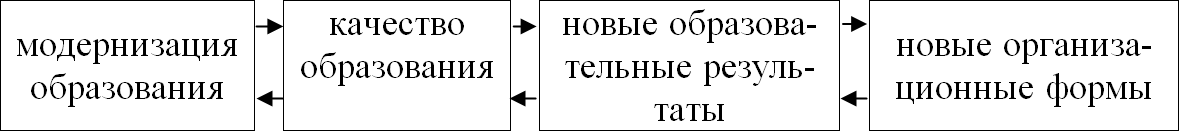 «Качество образования определяется достигнутыми образовательными результатами. Новое понимание обществом целей и ценностей образования, смысла образовательных результатов и определяет направления модернизации образования. Коль скоро во главу угла ставятся новые образовательные результаты, то надо четко понимать, что достичь их можно только в процессе новой по содержанию и по организационным формам учебной деятельности» 